ZARZĄDZENIE NR 97.2020
WÓJTA GMINY SADKIz dnia 23 grudnia 2020 r.w sprawie powierzenia pełnienia obowiązków Kierownika Gminnego Ośrodka PomocySpołecznej w SadkachDziałając na podstawie art. 30 ust. 2 pkt 5 ustawy z dnia 8 marca 1990 r. o samorządzie gminnym (Dz. U. z 2020 r, poz. 713), art. 21 ustawy z dnia 21 listopada 2008 r. o pracownikach samorządowych (Dz. U. z 2019 r. poz, 1282) i art. 110 ust. 7 ustawy z dnia 12 marca 2004 r. o pomocy społecznej (Dz. U. z 2019 r. poz. 1507 ze zm.), zarządzam, co następuje:§1. Powierzam Pani Hannie Lipińskiej- Iciek z dniem 23 grudnia 2020 roku pełnienie obowiązków Kierownika Gminnego Ośrodka Pomocy Społecznej w Sadkach, nie dłużej niż do 31 grudnia 2020 r.§2. Udzielam Pani Hannie Lipińskiej- Iciek upoważnienia do:wydawania decyzji administracyjnych w indywidualnych sprawach z zakresu pomocy społecznej należących do właściwości gminy.Prowadzenia postępowań w sprawach z zakresu świadczeń wychowawczych należących do właściwości gminy,Prowadzenia postępowań w sprawach o przyznanie świadczeń rodzinnych i wydawania w tych sprawach decyzji,Prowadzenie postępowań oraz wydawania decyzji administracyjnych i postępowań w sprawach świadczeń z funduszu alimentacyjnego,Podejmowanie działań wobec dłużników alimentacyjnych, prowadzenia postępowania i wydawania w tych sprawach decyzji,Przekazywanie do biura informaqi gospodarczej informację gospodarcza o zobowiązaniu lub zobowiązaniach dłużnika alimentacyjnego wynikających z tytułów, o których mowa w art. 28 ust. 1 ustawy z dnia 7 września 2007 r. o pomocy osobom uprawnionym do alimentów, w razie powstania zaległości za okres dłuższy niż 6 miesięcy,Prowadzenia postępowań w sprawach prawa do świadczeń opieki zdrowotnej finansowanych ze środków publicznych oraz do wydawania w tych sprawachdecyzji administracyjnych,Prowadzenia postępowań w zakresie ustalania i wypłaty zasiłków dla opiekunów oraz wydawania w tych sprawach decyzji administracyjnych,Prowadzenia postępowań w sprawach o przyznanie świadczenia "Dobry start" i wydawania w tych sprawach decyzji,Prowadzenia postępowań oraz wydawania decyzji administracyjnych w sprawach zakresu wsparcia kobiet w ciąży i rodzin „Za życiem" należących do właściwości gminy,Realizowanie zadań pomocy społecznej w zakresie zadań zleconych gminie i zadań własnych gminy,Opracowywanie planów, prognoz finansowych i sprawozdawczości w zakresie pomocy społecznej,Podpisywania korespondenci, umów oraz załatwiania spraw związanych z bieżącym funkcjonowaniem Gminnego Ośrodka Pomocy Społecznej w Sadkach,składania oświadczeń woli w zakresie działalności kierowanej jednostki,zaciągania zobowiązań w ramach planu finansowego Gminnego Ośrodka Pomocy Społecznej, reprezentowania Gminy Sadki przed sądami, organami administraqi publicznej, organami egzekucyjnymi we wszystkich postępowaniach sądowych, administracyjnych i egzekucyjnych związanych z działalnością GOPS,udzielania dalszych pełnomocnictw w zakresie określonym w pkt 1-12 pracownikom GOPS, profesjonalnym pełnomocnikom.§ 3. Wyznaczam Pani Hannę Lipińską- Iciek do dokonywania czynności w zakresie prawa pracy wobec pracowników Gminnego Ośrodka Pomocy Społecznej w Sadkach, stosownie do zapisu art. 3(1) Kodeksu Pracy.§4. 1. Powierzenie pełnienia obowiązków Kierownika Gminnego Ośrodka Pomocy Społecznej w Sadkach następuje za zgodą pracownika.2. Wysokość wynagrodzenia i inne warunki pracy zostaną określone w drodze odrębnego pisma.§5. Zarządzenie wchodzi w życie z dniem podpisania.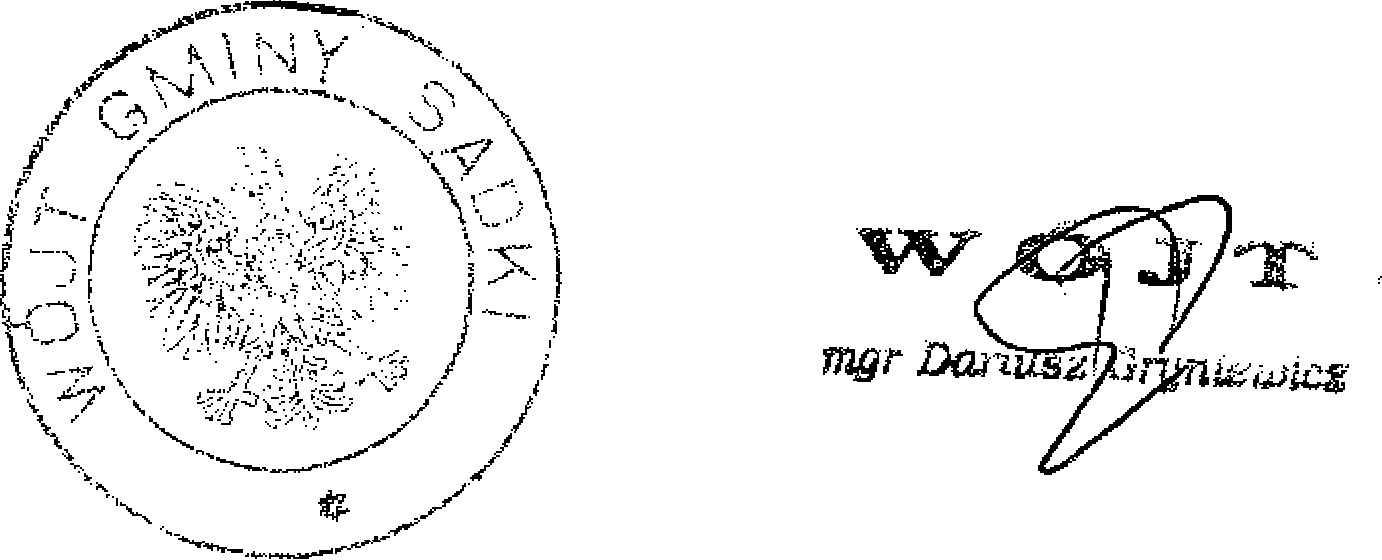 